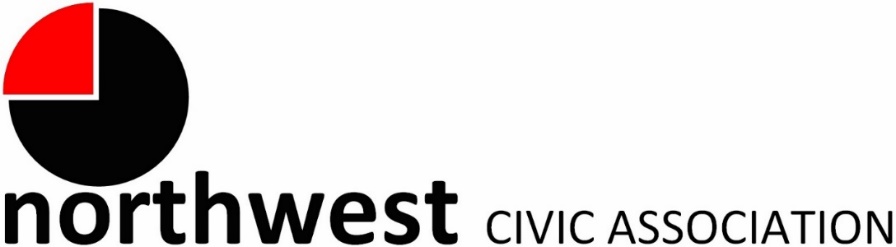 AgendaNovember 2, 2022 – 7:00 PMNorthwest Church of the Nazarene (5707 Olentangy River Road) and ZoomCall to Order/Roll/PledgeApproval of MinutesTreasurer’s ReportMembership: noneCity ReportsPolice Department Liaison: Officer Duane Hicks (dhicks@columbuspolice.org; 614-645-1417)Fire Department: Captain Carmelo Gioffre (cvgioffre@columbus.com)Neighborhood Liaison: Rebecca Deeds (redeeds@columbus.gov) Columbus City Council Liaison: Harrison Poku-Yeboah (HAPoku-Yeboah@columbus.gov)Guest Speakers: NoneCommittee Reports – As neededOld BusinessCall for trustee applicationsCall for volunteers for zoning committeeDiscussion/Q&A of suggested changes to the draft NWCA Code of RegulationsNew BusinessAdjourn